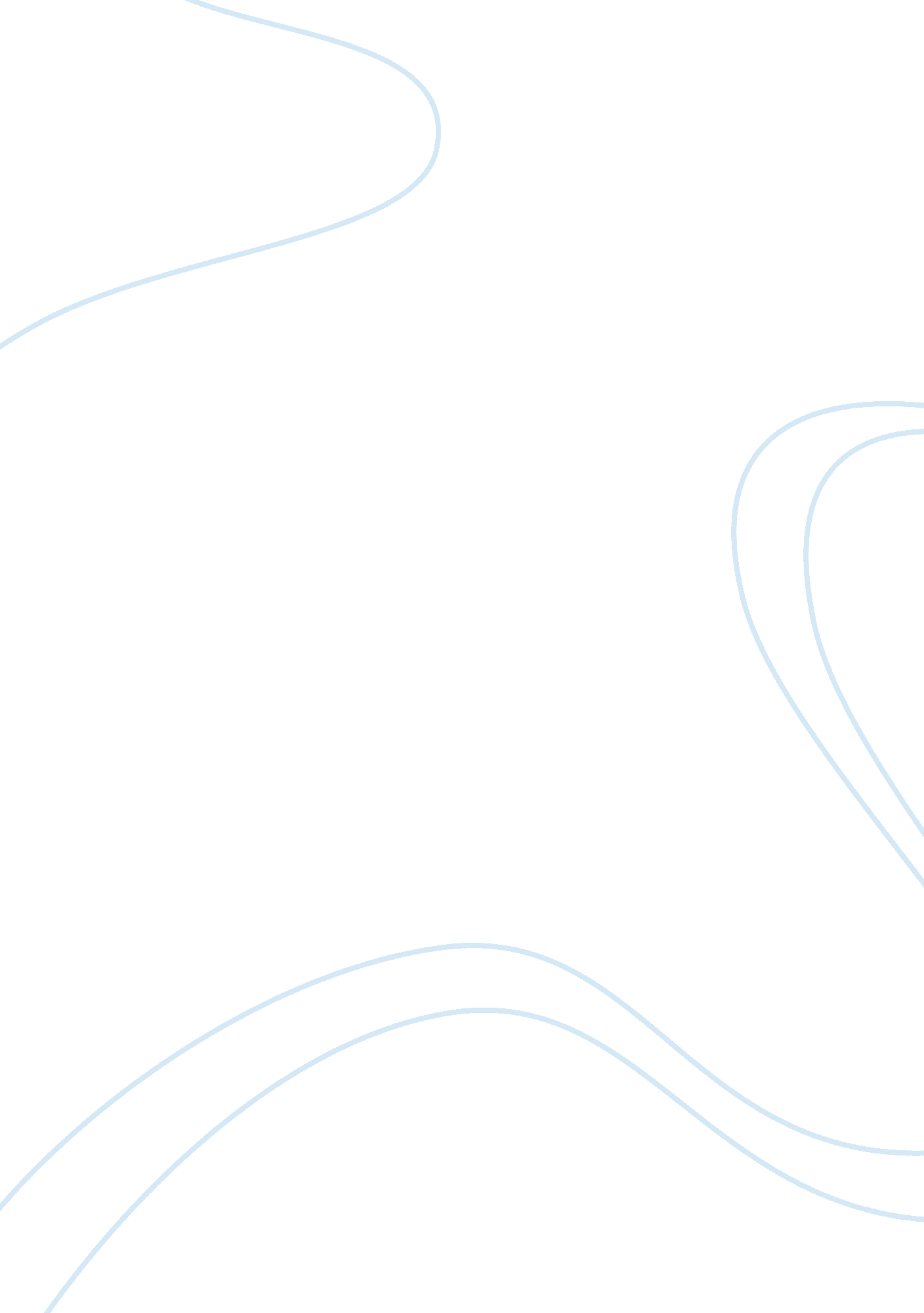 Benefit of technology argumentative essay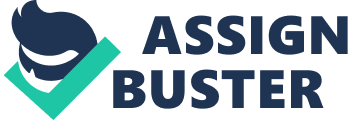 Of those Seven Wonders, only one remains. (The accompanying mini-images are pure artistic guesses.) In no particular order, they were: The Great Pyramid of Khufu in EgyptAlso known as the pyramid of Cheops, is the largest pyramid in the world, and is given the date 2680 BC, though we know that its construction stretched over several years. A solid mass of limestone blocks, it covers 13 acres, rises 482 feet (rather, it did, since it has lost some facing blocks) and 756 feet along each base line. It remains largely intact on the plane of Gizeh (“ Giza”) near modern Cairo. The Hanging Gardens of BabylonThe Babylonian Empire fits between the earlier Assyrian Empire and the later Persian Empire. At its height, King Nebuchadnezzer (sometimes: Nebuchadrezzer) commissioned the Hanging Gardens, circa 560 BC. Built high and behind tall walls (said to be 75 feet tall) finished with decorative glazed bricks, the gardens were served by an intricate irrigation system which required water to be lifted to the highest point in the gardens. Nothing remains today, except the word “ Babylon” which, because the city was legendary for sensual living, is now synonymous with immorality/Hollywood. The Statue of Zeus at OlympusCreated circa 435 BC by Phidias, the greatest sculptor of ancient Greece, the statue – said to be 40 feet tall – was a magestic bearded figure seated upon a richly decorated and immense throne wearing a cloak itself covered with numerous sculpted decorations. Phidias was known for doing draperies in beaten gold with glass inlays, and for covering flesh parts with ivory. The statue was destroyed in antiquity, but clay molds from the sculptor’s workshop suggest its appearance, and smaller works of his from the Parthenon are included in the Elgin Marbles collection at the British Museum. The Temple of Artemis at EphesusArtemis, in Greek mythology the daughter of Zeus, was revered by the Greeks as the Goddess of the Hunt… . 